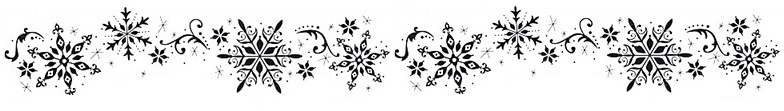 Winter Inspirations ChefSnapSteak tartare of herring		14PLNSoup       Cabbage soup with rib								12PLN DishesLoin of pork stuffed with plums, Silesian noodles and beetroots with horseradish		25PLNCrepes with spinach and bechamel sauce 					15PLN   DessertsCrepe with hot fruit served on vanilla sauce					13PLNWaiting time for food is 25 min